การประกาศเจตจำนงสุจริตของผู้บริหารสูงสุด ณ ห้องประชุมชาราวดี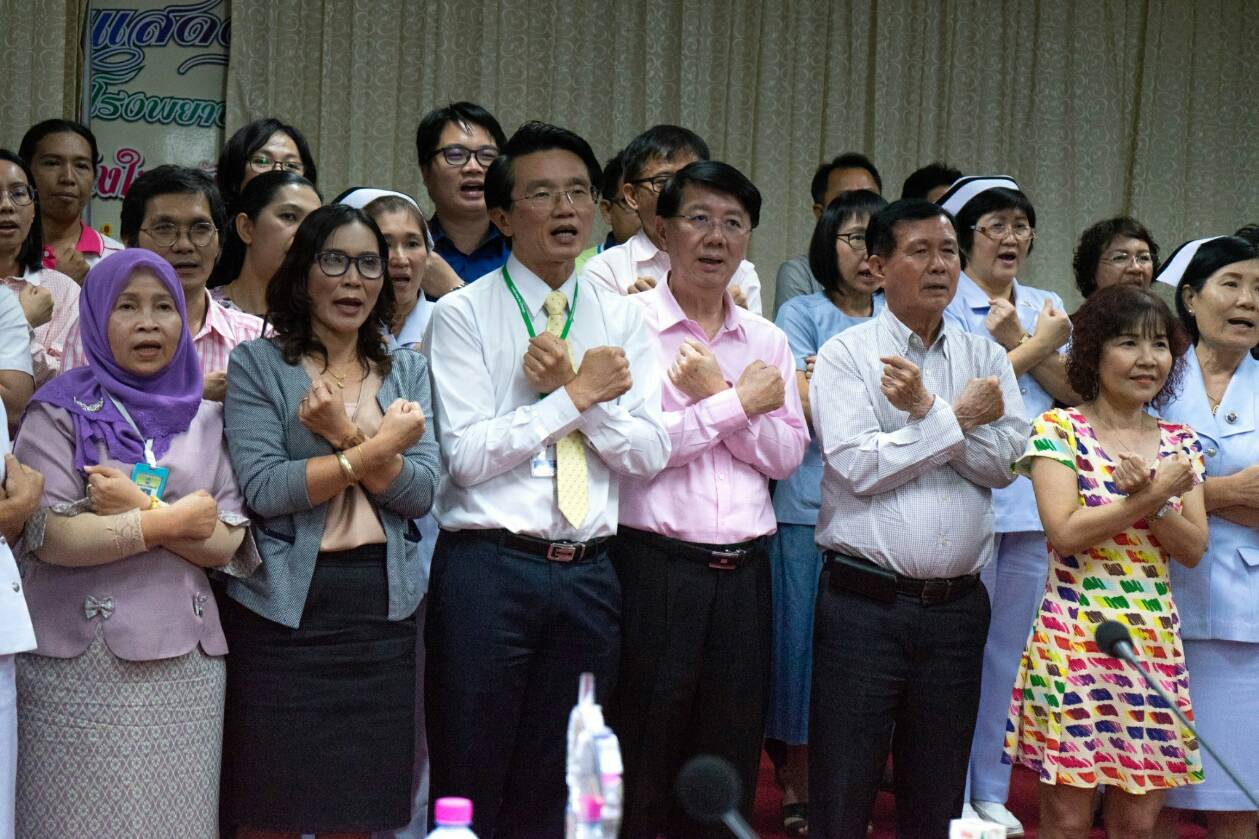 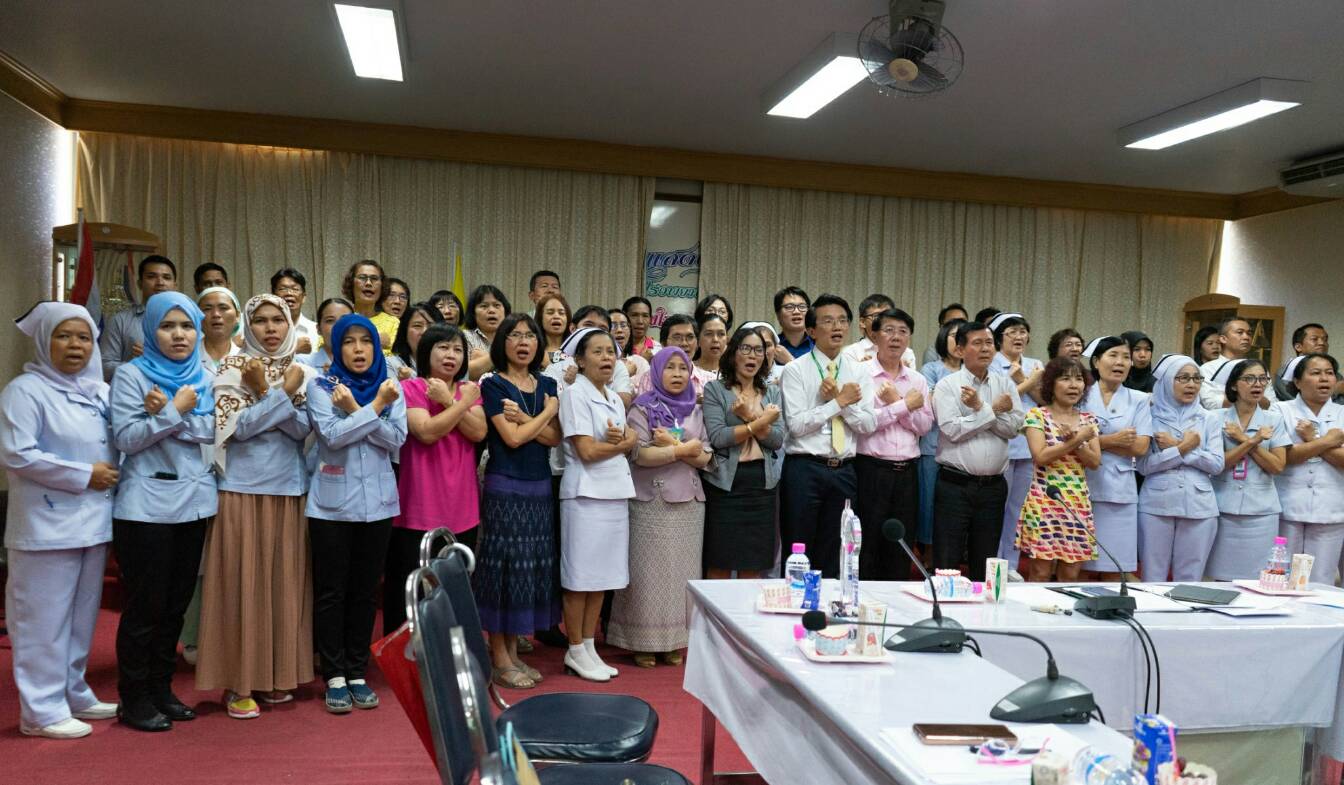 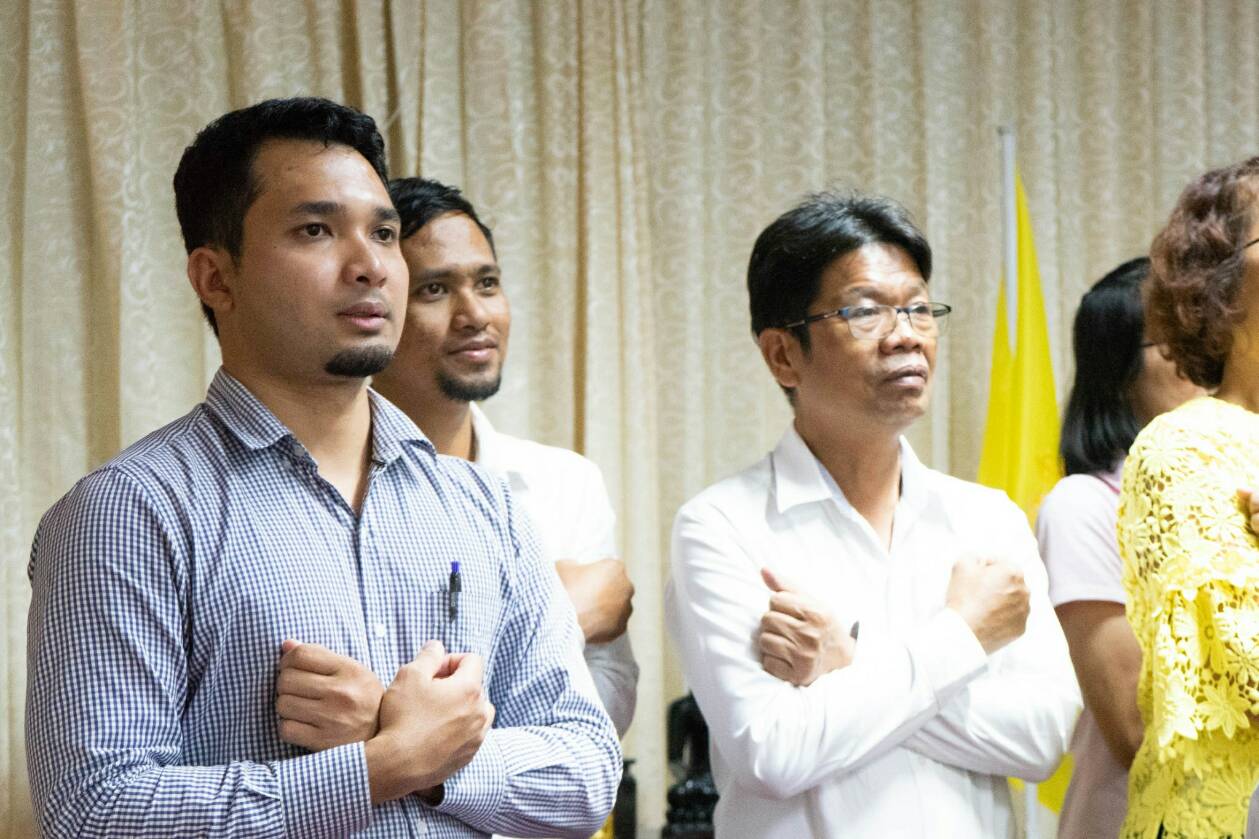 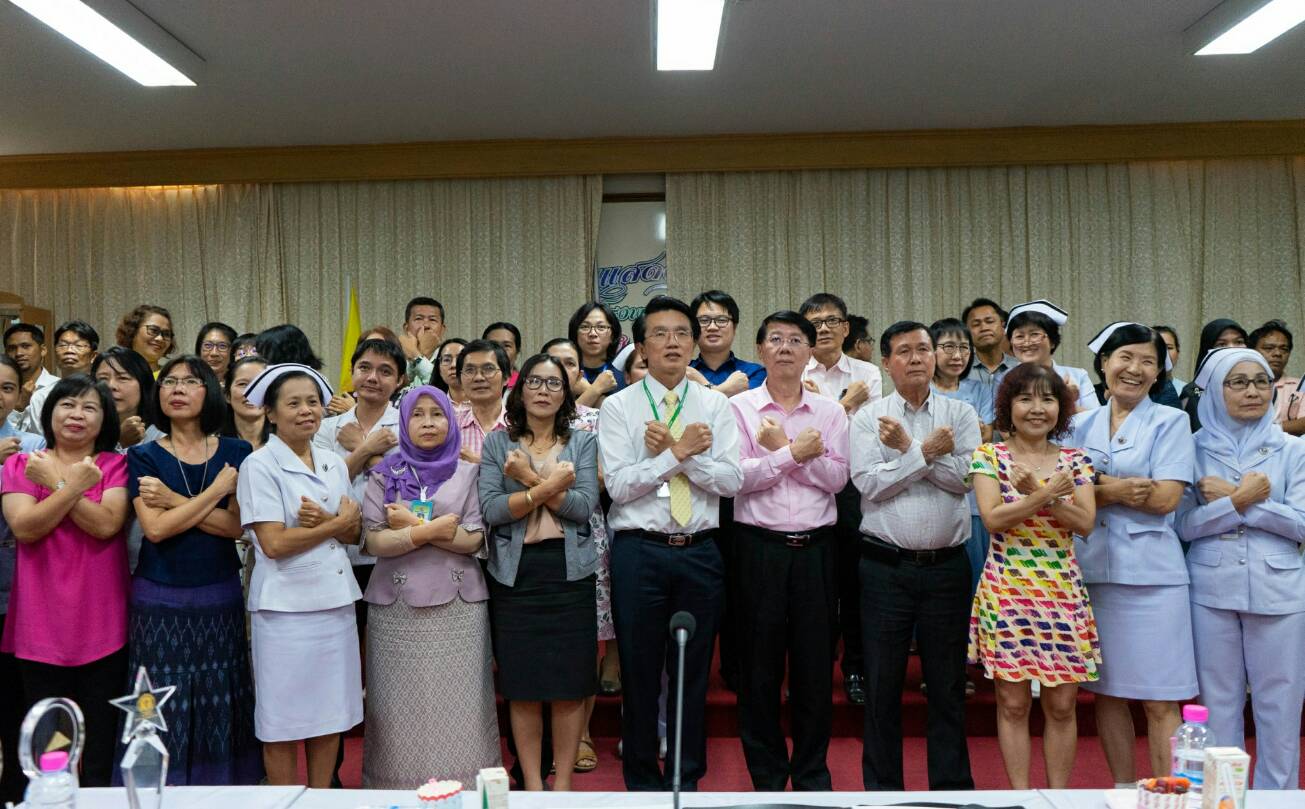 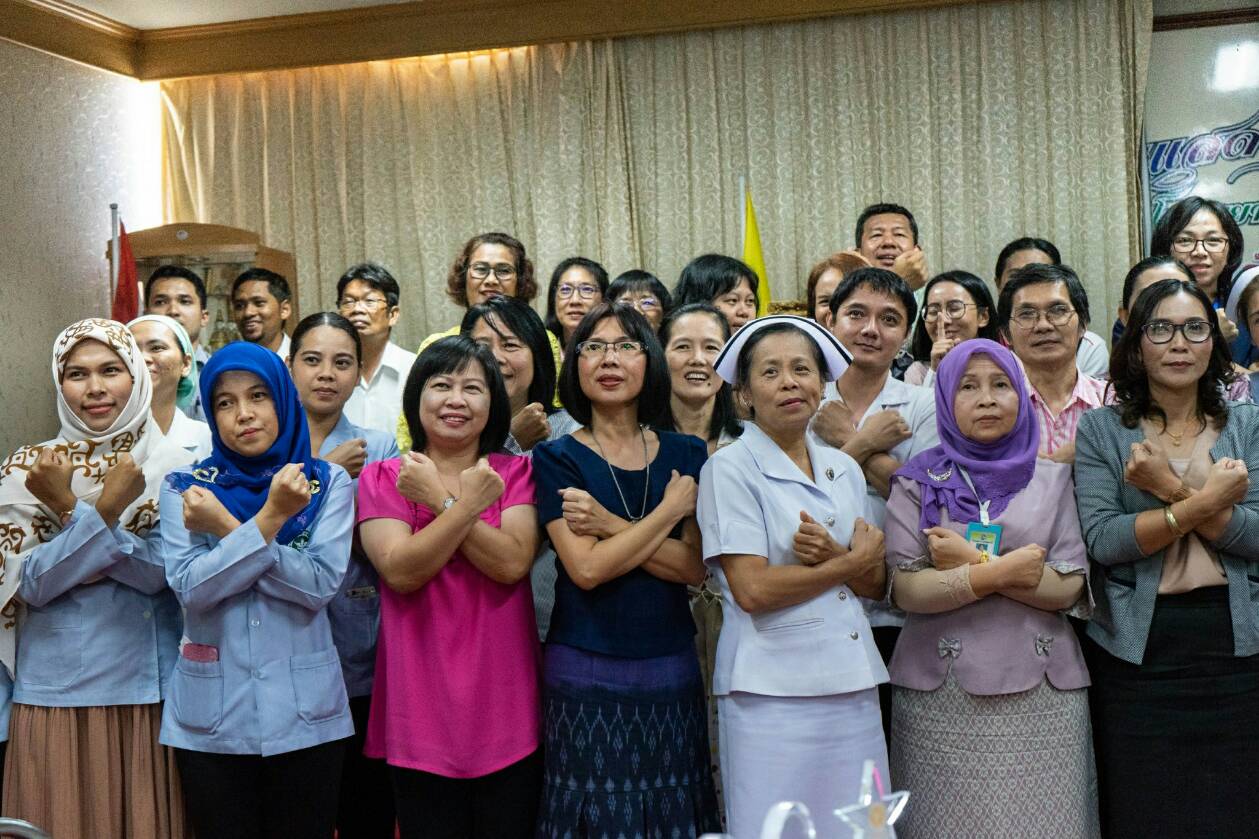 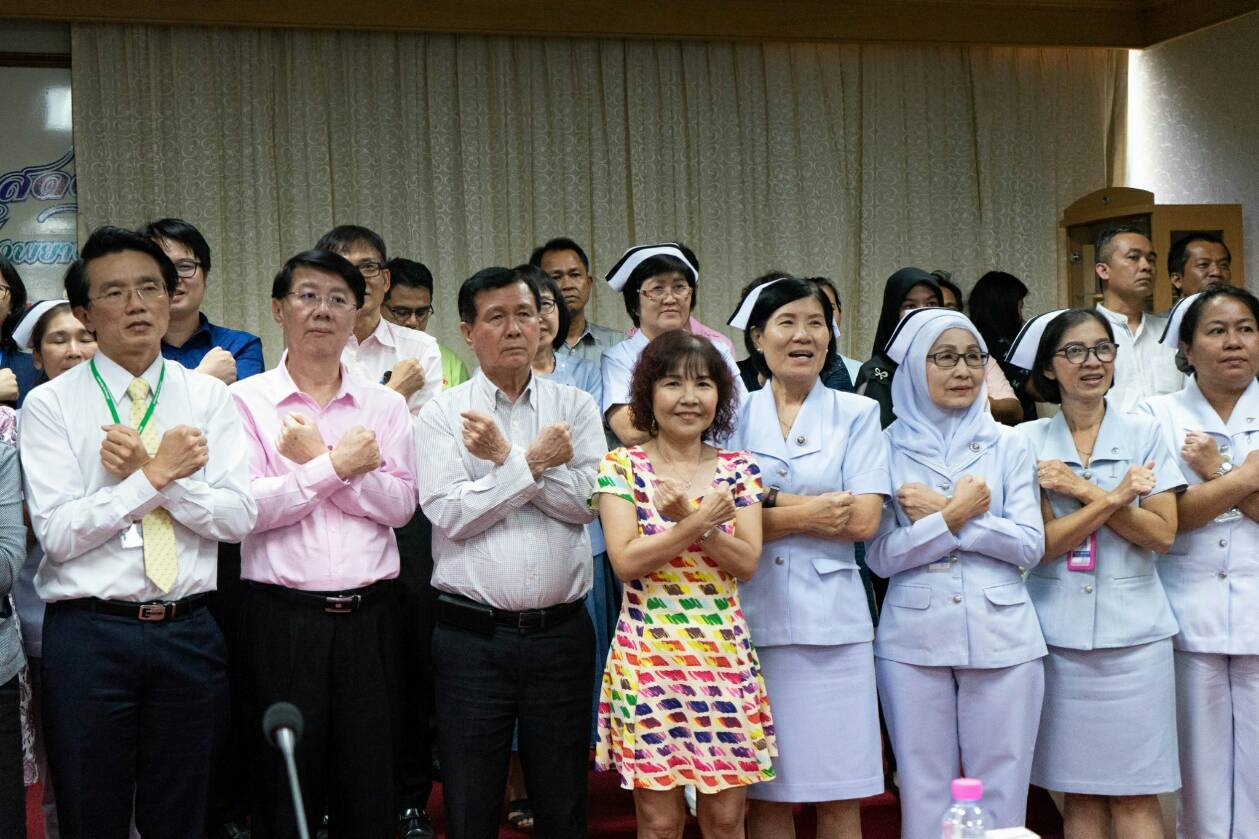 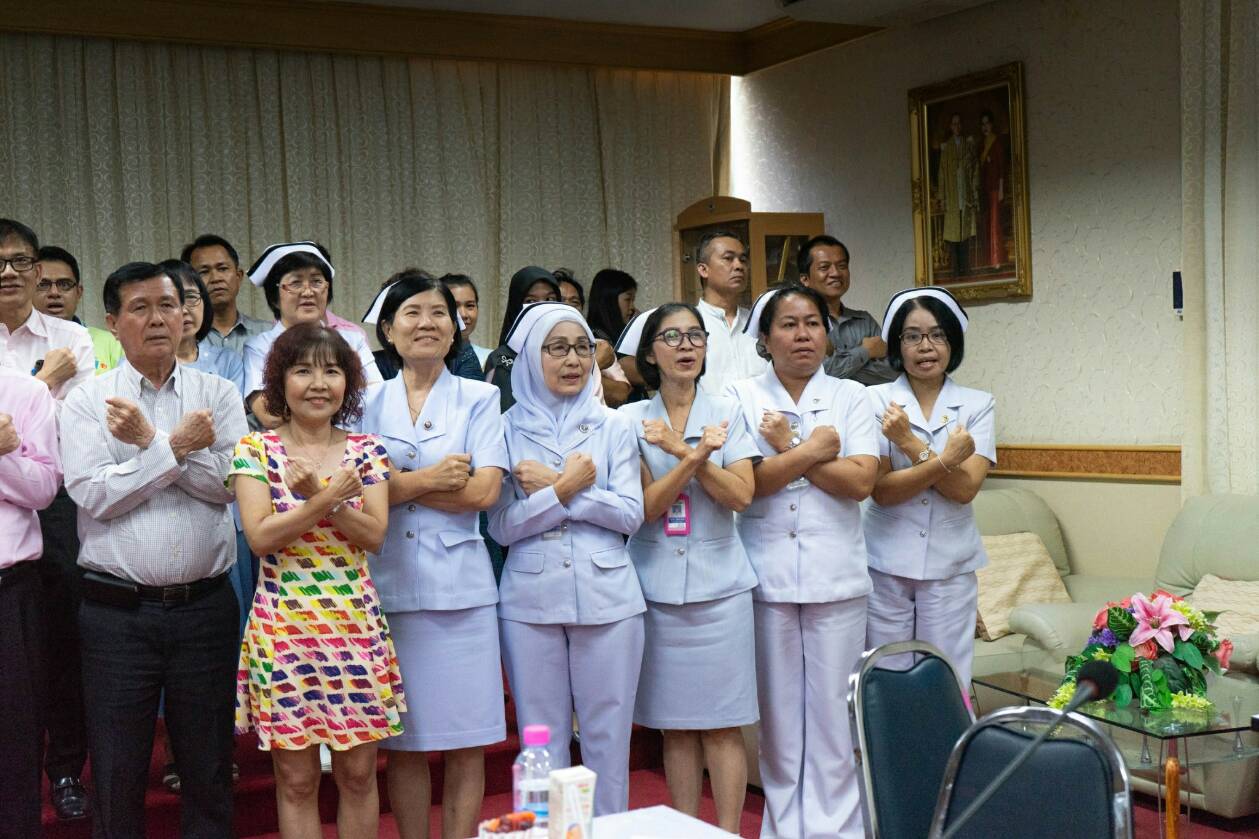 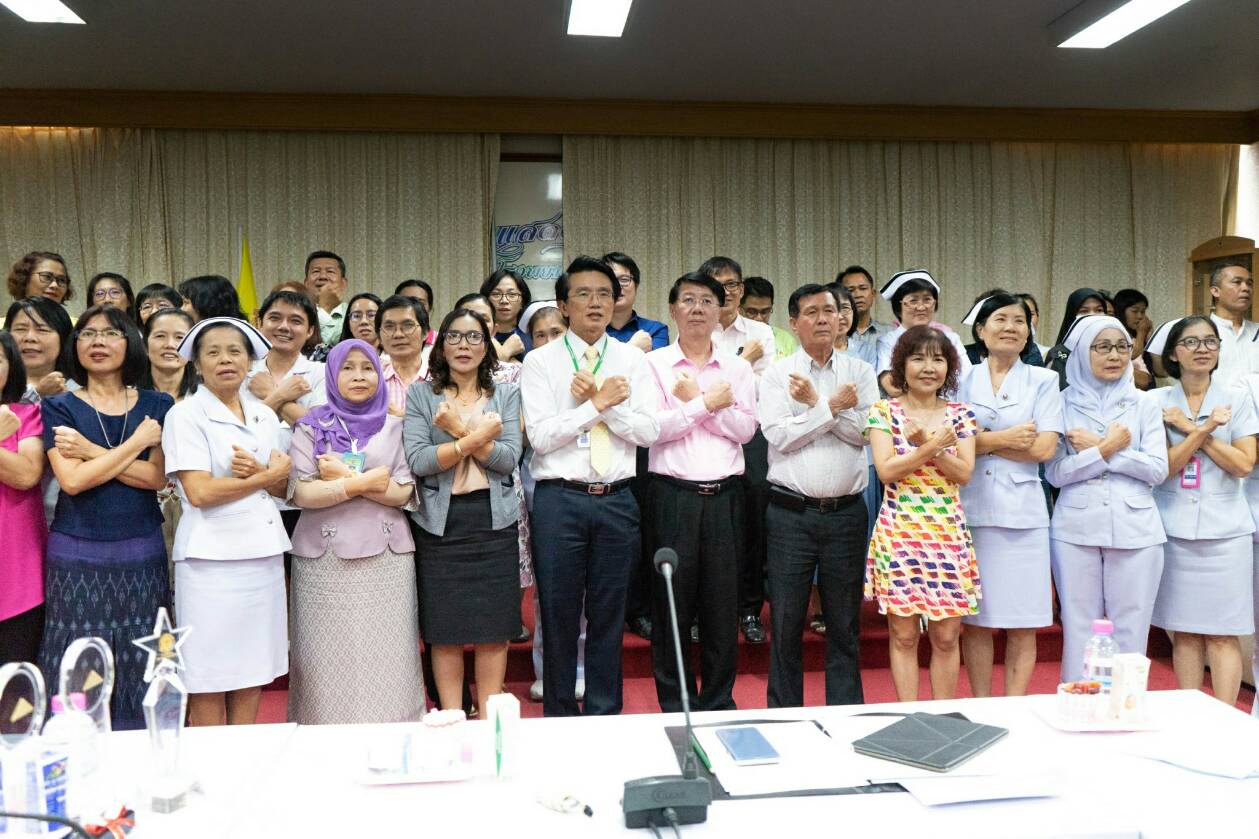 